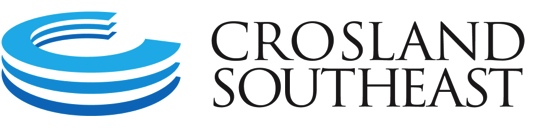 NEWS RELEASEFOR MORE INFORMATION CONTACT:Nikki Wolfe, Yellow Duck Marketing, 704.307.7523  nikki@yellowduckmarketing.comCrosland Southeast Announces Publix Super Market to Anchor Wallbrook DevelopmentMaster-planned commercial and residential development will begin construction in mid-2022Raleigh, N.C., Nov. xx, 2021 - Leading commercial developer Crosland Southeast announces Publix Super Market will be the grocery anchor of the 78-acre Wallbrook mixed-use development in the heart of Rolesville, N.C. Wallbrook is being developed in a joint venture with Harbour Retail Partners and is projected to include $120 Million of development including grocery, retail, restaurant, residential and medical uses. The first phase is expected to open summer 2023, with future phases opening between 2024 and 2026.“Rolesville is one the fastest-growing communities in North Carolina and we’re thrilled to have Publix join our vision to bring much-needed retail and services to Main Street in a walkable master plan,” said Austin Williams, partner at Crosland Southeast.  “We will continue to pursue local and national restaurants, breweries and diverse medical office practices to make Wallbrook a truly vibrant destination in the heart of Rolesville.”Wallbrook will feature 265,000 sq. ft. of commercial space with the 47,000 sq. ft. Publix, 20,000 sq. ft. of shops and two outparcels starting construction in mid-2022. Future phases will include 75,000 sq. ft. of retail, restaurant, personal services, and fitness space, which is anticipated to be anchored by a local brewery; 110,000 sq. ft. of medical and professional office space; and 140 townhomes. “We are excited to bring Publix to Rolesville’s emerging Main Street corridor. We know the Rolesville community will appreciate the quality and service that Publix brings to our project and we are fortunate to be able to partner which such a capable and creative developer in Crosland Southeast”, added Randy Kelley, partner of Harbour Retail Partners. “Our hope is to curate the perfect mix of uses with particular attention to common areas, architecture, and landscape, offering the residents of Rolesville a sense of place with pedestrian connectivity across the entire project.” Crosland Southeast continues to work with the town to fulfill the Rolesville Main Street Vision Plan adopted in 2018. In coordination with the Town of Rolesville, Wallbrook is co-funding approximately $3M of the $9 Million Main Street project to promote walkability, bikeability, and beautification of the corridor from Jonesville Road to Young Street. Supplemented by a $4.8 Million grant by the Capital Area Metropolitan Planning Organization's (CAMPO) Locally Administered Projects Program (LAPP), the Main Street project will include the realignment of the Burlington Mills Road intersection to a new location within Wallbrook. Construction on improvements to Main Street will begin in 2022. The more than half-mile along Wallbrook frontage will include a continuous 10-foot multi-modal path for both pedestrians and bicycles, integrating thoughtful landscaping and lighting. This walkable feature of the community will seamlessly connect to surrounding neighborhoods beyond Wallbrook. The developers are donating 12 acres of land for new public roadways and anticipated to fund over $7M in direct public infrastructure costs including improvements to Main Street, the extension of Virginia Water Drive and Wall Creek Drive to Main Street, the construction of Wallbrook Drive connecting Burlington Mills Road to Virginia Water Drive, and significant sewer upgrades. About Crosland SoutheastCrosland Southeast was formed in 2011 through its partners’ acquisition of the retail division of Crosland, LLC. The founding Crosland Southeast partners previously served as officers of the 74-year-old legacy company, which earned a reputation of being one of the most innovative, diversified developers of retail and mixed-use developments in the United States. Today, Crosland Southeast perpetuates that excellence with a new generation of innovative retail-driven projects. Recent projects include One Bellevue Place in Nashville, Tenn.; Waverly in Charlotte, N.C.; the Village Shops at Grande Dunes in Myrtle Beach, S.C.; and Egret Landing in Emerald Isle, N.C.  For more information, visit www.croslandsoutheast.com. About Harbour Retail PartnersHarbour Retail Partners was formed in 2013 and operates multiple real estate funds focused on acquiring and developing both grocery-anchored centers and mixed use projects. Active investments include Trelago Market in Maitland, FL; Hanover Center in Wilmington, NC; Tamaya Market in Jacksonville, FL, Heathrow Square in Orlando, FL, Peachtree Crossing in Atlanta, GA, and Waterset in Apollo Beach, FL.  For more information, visit www.harbourretailpartners.com.###